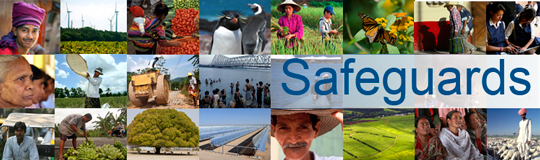 The World Bank Review and Update of the World Bank’s Environmental and Social Safeguard PoliciesConsultation Meeting with Multi-Stakeholders – Participant ListDate: April 2, 2013Venue: Colombo, Sri LankaTotal Number of Participants:  26No.Participant NameOrganization Represented [NAME]Organization Type[Gov’t, private sector, foundation, NGO, union, association, think tank, academia, multilateral, IFI, bilateral agency]Country1Dr Ajith C S PereraSri Lanka Convention Bureau (SLCB)GovernmentSri Lanka2S YasaratneInternational Union for Conservation of NatureUnionSri Lanka3Sarath WijesinghePIV (PRP)-UPSri Lanka4Nayana GodamunneCentre for Poverty Analysis (CEPA)Think TankSri Lanka5Bianca AbeygoonawardaneSarvodayaNGOSri Lanka6H M P K HerathConnecting Regional Economies (CORE)GovernmentSri Lanka7Arjuna SeneviratneGreen Movement of Sri Lanka (GMSL)NGOSri Lanka8Dr Locana GunaratnaGunaratne AssociatesPrivate SectorSri Lanka9S HettigeUniversity of ColomboAcademiaSri Lanka10L P D DayanandaSustainable Business Strategies GroupPrivate SectorSri Lanka11Channa FernandoEML ConsultantsPrivate SectorSri Lanka12Thilak HewawasamEML ConsultantsPrivate SectorSri Lanka13Hemantha WithanageCentre for Environmental JusticeNGOSri Lanka14Sonali de SilvaPublic Interest Law FoundationFoundationSri Lanka15Manori GunawardenaEnvironmental Foundation Limited (EFL)FoundationSri Lanka16Sunela JayewardenaSunela Jayewardena ENV DesignPrivate SectorSri Lanka17Rohan WijesinhaEnvironmental Foundation Limited (EFL)FoundationSri Lanka18Mihiri GunawardenaPublic Interest Law FoundationFoundationSri Lanka19W NarayananPeoples BankGovernmentSri Lanka20Thusitha NakandalaSampath Bank PLCPrivate SectorSri Lanka21M VamadevamM/ILCSri Lanka22K A JayaratneSevanathaNGOSri Lanka23Cyrene SiriwardhaneOxfamNGOSri Lanka24S WijekoonHatton National BankPrivate SectorSri Lanka25Hemantha RanasingheUniversity of Sri JayawardenapuraAcademiaSri Lanka26Dilshani SamaraweeraFreelance WriterSri Lanka